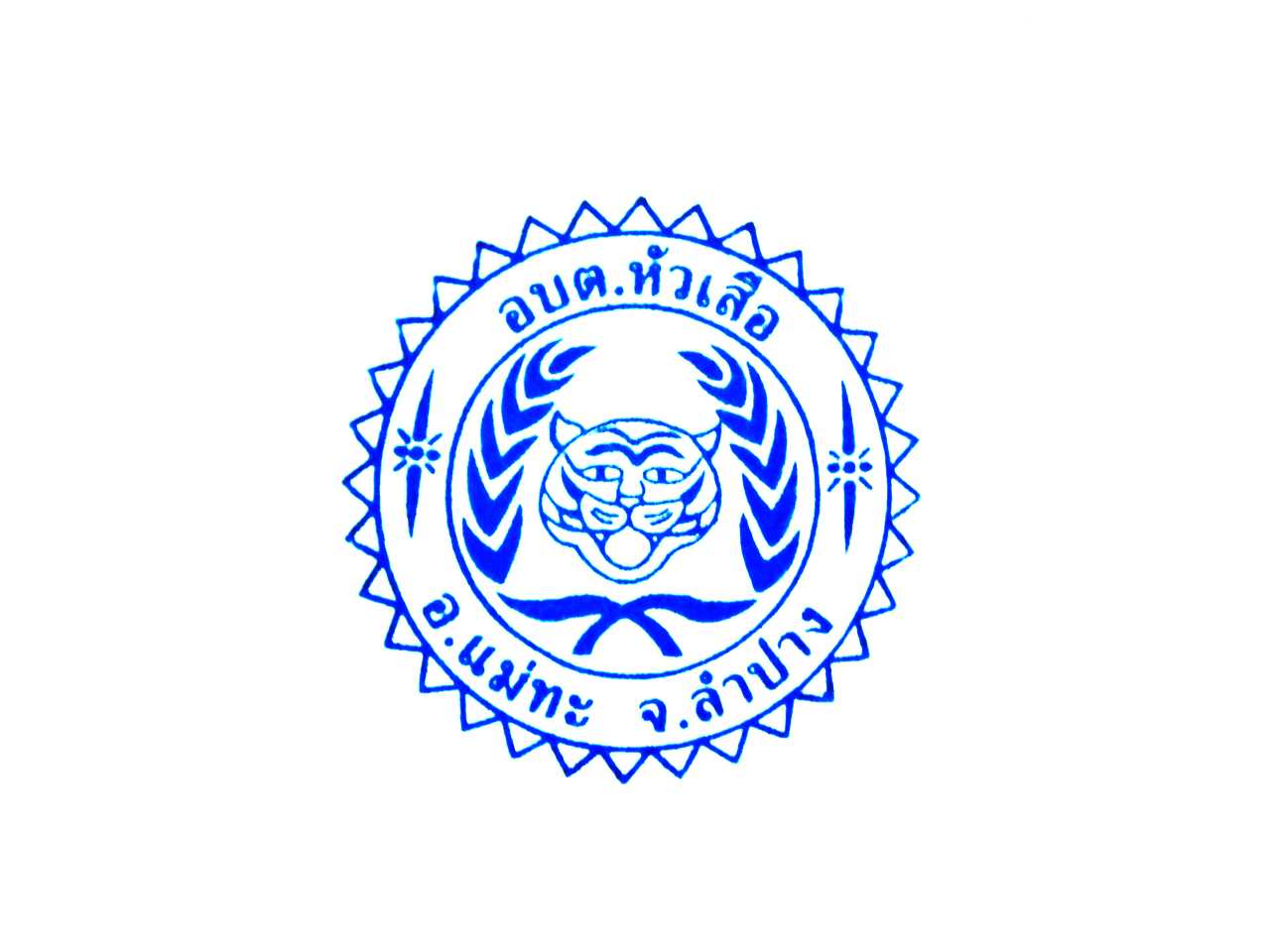 แบบรายงานการติดตามและประเมินผลแผนพัฒนาองค์การบริหารส่วนตำบลหัวเสือประจำปีงบประมาณ พ.ศ. 2563(ระหว่างเดือน ต.ค.  2562 – เดือน ก.ย. 2563)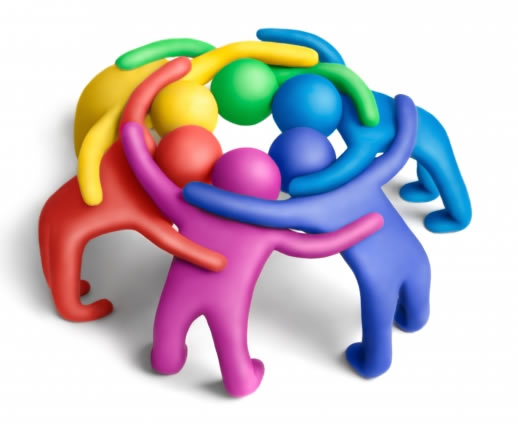 โดย  คณะกรรมการติดตามและประเมินผลแผนพัฒนาองค์การบริหารส่วนตำบลหัวเสืออำเภอแม่ทะ              จังหวัดลำปางคำนำ		แผนพัฒนาท้องถิ่นเป็นเครื่องมือที่สำคัญประการหนึ่งที่จะทำให้องค์กรปกครองส่วนท้องถิ่นสามารถดำเนินงานได้ตามเป้าหมายที่วางไว้ ด้วยรัฐธรรมนูญแห่งราชอาณาจักรไทยได้ส่งเสริมให้องค์กรปกครองส่วนท้องถิ่นมีบทบาทและมีอำนาจหน้าที่อิสระในการบริหารจัดการท้องถิ่นของตนเองประกอบกับพระราชบัญญัติกำหนดแผนและขั้นตอนการกระจายอำนาจให้แก่องค์กรปกครองส่วนท้องถิ่น พ.ศ. ๒๕๔๒ หรือกฎหมายฉบับต่าง ๆ  ส่งผลให้องค์กรปกครองส่วนท้องถิ่นมีบทบาทและอำนาจหน้าที่ต่าง ๆ  เพิ่มมากขึ้น   ทั้งในด้านโครงสร้างพื้นฐาน   ด้านงานส่งเสริมคุณภาพชีวิต  ด้านการจัดระเบียบชุมชน/สังคม การรักษาความสงบเรียบร้อย ด้านการวางแผน การส่งเสริมการลงทุนพาณิชยกรรม และการท่องเที่ยว ด้านบริหารจัดการ การอนุรักษ์ทรัพยากรธรรมชาติสิ่งแวดล้อมและด้านศิลปวัฒนธรรม จารีต ประเพณีท้องถิ่น และภูมิปัญญาท้องถิ่น 	ตามระเบียบระเบียบกระทรวงมหาดไทย ว่าด้วยการจัดทำแผนพัฒนาขององค์กรปกครองส่วนท้องถิ่น พ.ศ. ๒๕๔๘ หมวด  ๖  ข้อ ๒๙  และระเบียบกระทรวงมหาดไทย ว่าด้วยการจัดทำแผนพัฒนาขององค์กรปกครองส่วนท้องถิ่น (ฉบับที่ 3) พ.ศ. ๒๕61  ข้อ ๑๓ และ  ข้อ ๑๔  คณะกรรมการติดตามและประเมินผลแผนพัฒนาท้องถิ่น  จะต้องรายงานผลและเสนอความเห็นซึ่งได้จากการติดตามและประเมินผลแผนพัฒนาต่อผู้บริหารท้องถิ่น เพื่อให้ผู้บริหารท้องถิ่นเสนอต่อสภาท้องถิ่น  และคณะกรรมการพัฒนาท้องถิ่น  พร้อมทั้งประกาศผลการติดตามและประเมินผลแผนพัฒนาให้ประชาชนในท้องถิ่นทราบในที่เปิดเผยภายในสิบห้าวันนับแต่วันรายงานผลและเสนอความเห็นดังกล่าวและต้องปิดประกาศไว้เป็นระยะเวลาไม่น้อยกว่าสามสิบวันโดยอย่างน้อยปีละหนึ่งครั้งภายในเดือนธันวาคมของทุกปี  		ดังนั้น เพื่อให้การจัดทำแผนพัฒนาท้องถิ่นขององค์การบริหารส่วนตำบลหัวเสือ  เป็นไปตามระเบียบดังกล่าว  จึงได้ดำเนินการสรุปผลการติดตามและประเมินผลการจัดทำแผนพัฒนาท้องถิ่น ตั้งแต่เดือนตุลาคม  2562  ถึงเดือนกันยายน   2563  ว่าสามารถดำเนินการได้ตามเป้าหมายที่วางไว้หรือไม่อย่างไร ตอบสนองต่อความต้องการของประชาชนในการพัฒนาท้องถิ่นและสามารถบ่งชี้ความสำเร็จของแผนพัฒนาท้องถิ่น ได้ต่อไปด้วยคณะกรรมการติดตามและประเมินผลแผนพัฒนาองค์การบริหารส่วนตำบลหัวเสือสารบัญ												 หน้าส่วนที่ 1 บทนำ และ ความสำคัญของการติดตามและประเมินผลแผนพัฒนาท้องถิ่น		1 - 12	ส่วนที่ 2   แผนยุทธศาสตร์ วิสัยทัศน์  พันธกิจ  จุดมุ่งหมาย และแนวทางการพัฒนา		13 - 26ส่วนที่ 3            ผลการติดตามและประเมินผล				    				27 - 37ส่วนที่ 4   ปัญหาและอุปสรรค									  38ภาคผนวกภาคผนวก